РОССИЙСКАЯ ФЕДЕРАЦИЯПРАВИТЕЛЬСТВО КАЛИНИНГРАДСКОЙ ОБЛАСТИПОСТАНОВЛЕНИЕот 5 апреля 2006 г. N 201Об установлении порядка предоставления из областного бюджетагрантов в форме субсидий на государственную поддержкупроектов и программ детских и молодежных общественныхобъединений Калининградской областиВ соответствии с пунктом 4 статьи 78.1 Бюджетного кодекса Российской Федерации, пунктом 1 статьи 8 Закона Калининградской области от 10 июня 1997 года N 22 "О государственной поддержке молодежных и детских общественных объединений в Калининградской области" Правительство Калининградской области(преамбула в ред. Постановления Правительства Калининградской области от 04.12.2018 N 739)ПОСТАНОВЛЯЕТ:1. Установить порядок предоставления из областного бюджета грантов в форме субсидий на государственную поддержку проектов и программ детских и молодежных общественных объединений Калининградской области.(п. 1 в ред. Постановления Правительства Калининградской области от 04.12.2018 N 739)2. Утратил силу с 4 декабря 2018 года. - Постановление Правительства Калининградской области от 04.12.2018 N 739.3. Постановление вступает в силу со дня подписания.ГубернаторКалининградской областиГ.В. БоосПриложениек ПостановлениюПравительстваКалининградской областиот 5 апреля 2006 г. N 201ПОРЯДОКпредоставления из областного бюджета грантов в формесубсидий на государственную поддержку проектов и программдетских и молодежных общественных объединенийКалининградской областиГлава 1. ОБЩИЕ ПОЛОЖЕНИЯ1. Настоящий порядок устанавливает правила, цели и условия предоставления из областного бюджета грантов в форме субсидий на государственную поддержку проектов и программ детских и молодежных общественных объединений Калининградской области (далее - гранты).2. Способом проведения отбора детских и молодежных общественных объединений Калининградской области (далее - объединения) для предоставления из областного бюджета грантов является проведение конкурса проектов (программ) объединений (далее соответственно - проекты, конкурс), который проводится исходя из наилучших условий достижения результатов, в целях достижения которых предоставляется субсидия.3. Гранты предоставляются объединениям в целях финансового обеспечения реализации отобранных по результатам конкурса проектов, направленных на вовлечение детей и молодежи в социальную практику, повышение их гражданской активности, поддержку инициативных, талантливых и творческих детей и молодежи, профориентацию, обеспечение занятости, гражданско-патриотическое воспитание детей и молодежи, формирование правовых, культурных, нравственных и семейных ценностей детей и молодежи, развитие добровольческой (волонтерской) деятельности.Предоставление грантов осуществляется в рамках реализации основного мероприятия "Поддержка детских и молодежных общественных объединений, инициатив молодежи" задачи "Вовлечение в трудовую и социально значимую общественную деятельность, организация социализации, досуга и отдыха, информирование о возможностях самореализации молодежи" подпрограммы "Развитие созидательной активности молодежи и добровольчества (волонтерства) среди населения" государственной программы Калининградской области "Молодежь", утвержденной постановлением Правительства Калининградской области от 8 февраля 2022 года N 66.(в ред. Постановления Правительства Калининградской области от 09.08.2022 N 423)4. Министерство молодежной политики Калининградской области (далее - Министерство) осуществляет функции главного распорядителя бюджетных средств, до которого в соответствии с бюджетным законодательством Российской Федерации как получателя бюджетных средств доведены в установленном порядке лимиты бюджетных обязательств на предоставление грантов, предусмотренных законом Калининградской области об областном бюджете на соответствующий финансовый год и на плановый период.(в ред. Постановления Правительства Калининградской области от 09.08.2022 N 423)5. Сведения о грантах размещаются на едином портале бюджетной системы Российской Федерации в информационно-телекоммуникационной сети "Интернет" (далее - единый портал) (в разделе единого портала) не позднее 15-го рабочего дня, следующего за днем принятия закона об областном бюджете (закона о внесении изменений в закон об областном бюджете).(п. 5 в ред. Постановления Правительства Калининградской области от 27.03.2023 N 147)Глава 2. ПОРЯДОК ПРОВЕДЕНИЯ КОНКУРСА6. В конкурсе могут принимать участие зарегистрированные в установленном законом порядке объединения, соответствующие требованиям, установленным пунктом 2 статьи 1 и статьей 3 Закона Калининградской области от 10 июня 1997 года N 22 "О государственной поддержке молодежных и детских общественных объединений в Калининградской области".7. Организатором конкурса является Министерство. Объявление о проведении конкурса размещается на едином портале и официальном сайте Министерства (www.molod.gov39.ru) в информационно-телекоммуникационной сети "Интернет" с указанием:(в ред. Постановления Правительства Калининградской области от 09.08.2022 N 423)1) сроков проведения конкурса; даты начала подачи или окончания приема предложений (заявок) участников конкурса, которая не может быть ранее 30-го календарного дня, следующего за днем размещения объявления о проведении конкурса;(пп. 1 в ред. Постановления Правительства Калининградской области от 09.08.2022 N 423)2) наименования, места нахождения, почтового адреса, адреса электронной почты Министерства и уполномоченной организации государственного казенного учреждения Калининградской области "Информационно-расчетный центр" (далее - уполномоченная организация);(в ред. Постановления Правительства Калининградской области от 09.08.2022 N 423)3) результатов предоставления грантов;4) доменного имени, и (или) сетевого адреса, и (или) указателей страниц сайта в информационно-телекоммуникационной сети "Интернет", на котором обеспечивается проведение отбора;5) требований к участникам конкурса и перечня документов, представляемых участниками конкурса для подтверждения их соответствия указанным требованиям;6) порядка подачи заявлений участниками конкурса и требований, предъявляемых к форме и содержанию заявлений, подаваемых участниками конкурса;7) порядка отзыва заявлений участников конкурса, порядка возврата заявлений участников конкурса, определяющего в том числе основания для возврата заявлений участников конкурса, порядка внесения изменений в заявления участников конкурса;8) правил рассмотрения и оценки заявлений участников конкурса;9) порядка предоставления участникам конкурса разъяснений положений объявления о проведении конкурса, даты начала и окончания срока такого предоставления;10) срока, в течение которого победитель конкурса должен подписать соглашение о предоставлении гранта, заключаемое Министерством с победителем конкурса (далее - соглашение);(в ред. Постановления Правительства Калининградской области от 09.08.2022 N 423)11) условий признания победителя конкурса уклонившимся от заключения соглашения;12) даты размещения результатов конкурса на едином портале, а также на официальном сайте Министерства, которая не может быть позднее 14-го календарного дня за днем определения победителей конкурса.(в ред. Постановления Правительства Калининградской области от 09.08.2022 N 423)8. Участниками конкурса могут быть объединения, отвечающие следующим требованиям по состоянию на дату подачи заявления на участие в конкурсе:1) регистрация и осуществление деятельности на территории Калининградской области не менее 1 года с момента государственной регистрации;2) объединение не должно находиться в процессе реорганизации (за исключением реорганизации в форме присоединения к юридическому лицу, являющемуся участником отбора, другого юридического лица), ликвидации, в отношении него не введена процедура банкротства, деятельность объединения не приостановлена в порядке, предусмотренном законодательством Российской Федерации;3) подача документов объединением для участия в конкурсе в установленный срок в соответствии с условиями настоящего порядка;4) объединение не является иностранным юридическим лицом, в том числе местом регистрации которого является государство или территория, включенные в утверждаемый Министерством финансов Российской Федерации перечень государств и территорий, используемых для промежуточного (офшорного) владения активами в Российской Федерации (далее - офшорные компании), а также российским юридическим лицом, в уставном (складочном) капитале которого доля прямого или косвенного (через третьих лиц) участия офшорных компаний в совокупности превышает 25 процентов (если иное не предусмотрено законодательством Российской Федерации); при расчете доли участия офшорных компаний в капитале российских юридических лиц не учитывается прямое и (или) косвенное участие офшорных компаний в капитале публичных акционерных обществ (в том числе со статусом международной компании), акции которых обращаются на организованных торгах в Российской Федерации, а также косвенное участие таких офшорных компаний в капитале других российских юридических лиц, реализованное через участие в капитале указанных публичных акционерных обществ;(пп. 4 в ред. Постановления Правительства Калининградской области от 27.03.2023 N 147)5) объединением обеспечено соответствие фактического уровня заработной платы работников (при их наличии) размеру минимальной заработной платы в Калининградской области, установленному действующим региональным соглашением о минимальной заработной плате в Калининградской области за последний отчетный период (приостановлен до 31 декабря 2022 года);(в ред. Постановления Правительства Калининградской области от 09.08.2022 N 423)6) объединение не должно получать средства из областного бюджета на основании иных нормативных правовых актов Правительства Калининградской области на цели, указанные в пункте 3 настоящего порядка;7) участник конкурса не должен находиться в перечне организаций, в отношении которых имеются сведения об их причастности к экстремистской деятельности или терроризму, либо в перечне организаций, в отношении которых имеются сведения об их причастности к распространению оружия массового уничтожения.(пп. 7 введен Постановлением Правительства Калининградской области от 09.08.2022 N 423)9. Проекты представляются на конкурс по следующим направлениям:1) проекты, направленные на укрепление здоровья детей и молодежи, вовлечение их в занятия физической культурой и спортом, формирование здорового образа жизни, популяризацию института семьи, поддержку молодых семей, профилактику асоциальных явлений в молодежной среде;2) проекты, стимулирующие разностороннее образование детей и молодежи, защиту интересов и прав молодых граждан;3) проекты, направленные на содействие развитию творчества детей и молодежи, поддержку проектов молодых талантов и творческих коллективов в сфере культуры, искусства, науки, профессионального мастерства, организации содержательного досуга;4) проекты, направленные на гражданское и патриотическое воспитание детей и молодежи, развитие краеведческой и поисковой работы, исследование российской истории, противодействие идеологии терроризма и экстремизма, развитие межнациональных отношений в молодежной среде;5) проекты, направленные на содействие вовлечению сельской молодежи в досуговую занятость, творческую и общественно полезную деятельность на селе;6) проекты, направленные на развитие органов молодежного самоуправления, в том числе ученического и студенческого самоуправлений в образовательных организациях;7) проекты по развитию информационного обеспечения молодежной политики, созданию системы информационно-правового консультирования молодежи, оказанию социальной и правовой помощи подросткам и молодежи;8) проекты, содействующие обеспечению занятости молодежи, поддержке молодых специалистов, содействию развитию системы профориентации подростков и молодежи;9) проекты, направленные на развитие и осуществление добровольческой (волонтерской) деятельности.10. Для участия в конкурсе объединение в срок, установленный Министерством в объявлении о проведении конкурса для подачи заявления об участии в конкурсе, представляет в уполномоченную организацию следующие документы:(в ред. Постановления Правительства Калининградской области от 09.08.2022 N 423)1) заявление об участии в конкурсе (далее - заявление) по форме, утверждаемой Министерством;(в ред. Постановления Правительства Калининградской области от 09.08.2022 N 423)2) проект по форме, утверждаемой Министерством, содержащий в том числе цель и основные задачи, план реализации проекта, перечень показателей, необходимых для достижения результата предоставления гранта и их значения, смету расходов на реализацию проекта, кадровые ресурсы и организационные возможности объединения по реализации проекта (далее - проект);(в ред. Постановления Правительства Калининградской области от 09.08.2022 N 423)3) копию документа, подтверждающего полномочия на подачу заявления от имени объединения, в случае, если заявление подает лицо, сведения о котором как о лице, имеющем право без доверенности действовать от имени объединения, не содержатся в Едином государственном реестре юридических лиц;4) сведения об общей численности работников объединения и о размере их заработной платы по форме 6-НДФЛ, утвержденной приказом Федеральной налоговой службы (далее - форма 6-НДФЛ), сведения о численности и заработной плате работников по форме N П-4, утвержденной приказом Федеральной службы государственной статистики (далее - форма П-4), и (или) "Расчет по страховым взносам" в соответствии с приложением N 1 к форме КНД 1151111, актуальные в текущем финансовом году, за последний отчетный период с отметкой соответствующих органов исполнительной власти о приеме (приостановлен до 31 декабря 2022 года);(в ред. Постановления Правительства Калининградской области от 09.08.2022 N 423)5) согласие на публикацию (размещение) в информационно-телекоммуникационной сети "Интернет" информации об объединении, о подаваемом объединением заявлении, иной информации об объединении, связанной с конкурсом.11. Копии документов должны быть заверены подписью руководителя объединения или уполномоченного лица и скреплены печатью (при наличии). При представлении информации должно быть обеспечено выполнение требований Федерального закона от 27 июля 2006 года N 152-ФЗ "О персональных данных".12. Одно объединение вправе представить не более одного заявления.13. Уполномоченная организация осуществляет проверку соответствия объединения требованиям, установленным подпунктами 1-5 пункта 8 настоящего порядка, в том числе с использованием единой системы межведомственного электронного взаимодействия.14. Уполномоченная организация в течение 5 рабочих дней со дня получения от объединения документов, указанных в пункте 10 настоящего порядка, проверяет комплектность, сроки представления, полномочия лиц, подписавших и представивших документы, и передает в Министерство вместе с аналитической запиской, подготовленной по результатам проверок, указанных в пунктах 13, 14 настоящего порядка.(в ред. Постановления Правительства Калининградской области от 09.08.2022 N 423)15. Министерство в течение 10 рабочих дней со дня получения от уполномоченной организации документов, указанных в пунктах 10, 14 настоящего порядка, проверяет их на предмет наличия (отсутствия) оснований для отказа в допуске объединения к участию в конкурсе.(в ред. Постановления Правительства Калининградской области от 09.08.2022 N 423)16. Основаниями для отказа в допуске объединения к участию в конкурсе являются:1) несоответствие представленного участником конкурса заявления и документов требованиям к заявлениям, установленным в объявлении о проведении конкурса;2) недостоверность представленной участником конкурса информации, в том числе информации о месте нахождения и адресе юридического лица;3) несоответствие объединения критериям и требованиям, установленным пунктами 6, 8 настоящего порядка;4) подача участником конкурса заявления после дат и (или) времени, определенных для подачи заявлений.17. В случае если выявлено наличие оснований для отказа в допуске объединения к участию в конкурсе, предусмотренных пунктом 16 настоящего порядка, Министерство в течение 5 рабочих дней со дня окончания рассмотрения поступивших от объединения документов направляет объединению уведомление об отказе в допуске к участию в конкурсе через уполномоченную организацию.(в ред. Постановления Правительства Калининградской области от 09.08.2022 N 423)18. В случае если установлено отсутствие оснований для отказа в допуске объединения к участию в конкурсе, Министерство в течение 5 рабочих дней после окончания срока приема заявлений, установленного в объявлении о проведении конкурса, передает представленные объединением документы в конкурсную комиссию для рассмотрения.(в ред. Постановления Правительства Калининградской области от 09.08.2022 N 423)19. Для определения объединений - победителей конкурса и размеров предоставляемых грантов Министерство образует конкурсную комиссию. В состав конкурсной комиссии входят представители органов государственной власти Калининградской области, государственных учреждений Калининградской области, реализующих меры в соответствии с основными направлениями реализации молодежной политики в Калининградской области, Общественной палаты Калининградской области, иных организаций, имеющих отношение к сфере реализации конкурсных проектов.(в ред. Постановления Правительства Калининградской области от 09.08.2022 N 423)Число членов конкурсной комиссии должно быть нечетным и составлять не менее 5 человек.Конкурсную комиссию возглавляет председатель конкурсной комиссии, а в его отсутствие - заместитель председателя конкурсной комиссии. Председатель и заместитель председателя конкурсной комиссии выбираются из состава конкурсной комиссии членами конкурсной комиссии путем открытого голосования простым большинством голосов.20. Положение о конкурсной комиссии и состав конкурсной комиссии утверждаются приказом Министерства.(в ред. Постановления Правительства Калининградской области от 09.08.2022 N 423)21. Конкурсная комиссия в течение 30 рабочих дней со дня получения от Министерства документов, указанных в пунктах 10, 14 настоящего порядка, на своем заседании (заседаниях) определяет объединения - победителей конкурса и размеры предоставляемых им грантов по итогам открытого голосования простым большинством голосов членов конкурсной комиссии после рассмотрения проектов, представленных на конкурс.(в ред. Постановления Правительства Калининградской области от 09.08.2022 N 423)Принятие решения членами конкурсной комиссии путем проведения заочного голосования, а также делегирование ими своих полномочий иным лицам не допускаются.22. Представленные на конкурс проекты оцениваются конкурсной комиссией поочередно, в соответствии с датой поступления заявлений участников конкурса в Министерство согласно критериям, представленным в таблице:(в ред. Постановления Правительства Калининградской области от 09.08.2022 N 423)23. Каждый член конкурсной комиссии рассчитывает оценку каждого проекта в виде суммы баллов, выставленных по каждому критерию.Итоговая оценка проекта рассчитывается как среднее арифметическое значение оценок каждого эксперта по каждому проекту.По результатам оценки проектам присваиваются порядковые номера (рейтинг оценки проектов) от наибольшей суммы баллов к наименьшей.В случае если несколько проектов набрали одинаковое количество баллов, больший рейтинг получает проект, поступивший в Министерство раньше.(в ред. Постановления Правительства Калининградской области от 09.08.2022 N 423)24. Перечень победителей конкурса утверждается конкурсной комиссией на основании рейтинга оценки проектов.В перечень победителей не могут войти участники конкурса, проекты которых набрали менее 26 баллов.25. Решение конкурсной комиссии оформляется протоколом, который подписывается всеми присутствующими на заседании членами конкурсной комиссии и в течение 2 рабочих дней с даты подписания передается в Министерство на утверждение.(в ред. Постановления Правительства Калининградской области от 09.08.2022 N 423)26. На основании решения конкурсной комиссии, оформленного протоколом, приказом Министерства в течение 10 рабочих дней со дня поступления протокола в Министерство утверждается перечень победителей конкурса, включающий размеры грантов, предоставляемых на реализацию проектов, который размещается на официальном сайте Министерства и едином портале в течение 14 календарных дней с даты утверждения указанного перечня с указанием:(в ред. Постановления Правительства Калининградской области от 09.08.2022 N 423)1) даты, времени и места проведения рассмотрения и оценки заявлений;2) информации об участниках конкурса, заявления которых были рассмотрены;3) информации об участниках конкурса, заявления которых были отклонены, с указанием причин их отклонения, в том числе положений объявления о проведении конкурса, которым не соответствуют такие заявления;4) последовательности оценки заявлений участников конкурса, присвоенных проектам участников конкурса значений по каждой из предусмотренных групп критериев оценки, рейтинга оценки проектов, принятой на основании результатов оценки указанных проектов;5) наименований победителей конкурса - получателей грантов, с которыми заключаются соглашения, и размера предоставляемых им грантов.27. В случае если общая сумма грантов, предоставленных победителям конкурса, меньше объема бюджетных ассигнований на предоставление грантов по решению Министерства, утвержденному приказом Министерства, конкурсная процедура проводится повторно.(в ред. Постановления Правительства Калининградской области от 09.08.2022 N 423)Глава 3. УСЛОВИЯ И ПОРЯДОК ПРЕДОСТАВЛЕНИЯ ГРАНТОВ28. Размер гранта, предоставляемого каждому победителю конкурса на реализацию проекта, определяется с учетом объема средств, запрашиваемых на реализацию проекта, указанного в заявлении.29. Предельный размер гранта на реализацию одного проекта не может превышать 400000 (четырехсот тысяч) рублей.(в ред. Постановления Правительства Калининградской области от 27.03.2023 N 147)30. Не допускается осуществление за счет средств гранта следующих расходов:1) непосредственно не связанных с реализацией проекта;2) на приобретение недвижимого имущества (включая земельные участки), капитальное строительство новых зданий;3) на приобретение алкогольной и табачной продукции;4) на уплату штрафов, пеней.31. Гранты предоставляются на основании соглашений, заключенных Министерством с победителями конкурса, в соответствии с типовой формой, установленной Министерством финансов Калининградской области.(в ред. Постановления Правительства Калининградской области от 09.08.2022 N 423)32. Для получения гранта победитель конкурса в течение 30 рабочих дней с даты размещения на официальном сайте Министерства перечня победителей конкурса представляет в уполномоченную организацию:(в ред. Постановления Правительства Калининградской области от 09.08.2022 N 423)1) заявление о предоставлении гранта по форме, утверждаемой Министерством;(в ред. Постановления Правительства Калининградской области от 09.08.2022 N 423)2) сведения об общей численности работников объединения и о размере их заработной платы по форме 6-НДФЛ, сведения о численности и заработной плате работников по форме N П-4 и (или) "Расчет по страховым взносам" в соответствии с приложением N 1 к форме КНД 1151111, актуальные в текущем финансовом году, за последний отчетный период с отметкой соответствующих органов исполнительной власти о приеме (приостановлен до 31 декабря 2022 года).(в ред. Постановления Правительства Калининградской области от 09.08.2022 N 423)33. Условиями предоставления гранта являются:1) включение объединения в перечень победителей конкурса;2) заключение соглашения с победителем конкурса, предусматривающего:- согласие объединения на осуществление Министерством проверки соблюдения порядка и условий предоставления гранта, в том числе в части достижения результата предоставления гранта, а также проверки органом государственного финансового контроля соблюдения порядка и условий предоставления гранта в соответствии со статьями 268.1, 269.2 Бюджетного кодекса Российской Федерации и на включение таких условий в соглашение.(в ред. Постановления Правительства Калининградской области от 09.08.2022 N 423)- запрет приобретения за счет средств гранта иностранной валюты, за исключением операций, осуществляемых в соответствии с валютным законодательством Российской Федерации при закупке (поставке) высокотехнологичного импортного оборудования, сырья и комплектующих изделий.34. Победителям конкурса гранты предоставляются при соблюдении ими на дату подачи заявлений о предоставлении грантов следующих требований:1) победитель конкурса не должен находиться в процессе реорганизации (за исключением реорганизации в форме присоединения к юридическому лицу, являющемуся участником отбора, другого юридического лица), ликвидации, в отношении него не введена процедура банкротства, деятельность объединения не приостановлена в порядке, предусмотренном законодательством Российской Федерации;2) победителем конкурса обеспечено соответствие фактического уровня заработной платы работников (при их наличии) размеру минимальной заработной платы в Калининградской области, установленному действующим региональным соглашением о минимальной заработной плате в Калининградской области за последний отчетный период (приостановлен до 31 декабря 2022 года).(в ред. Постановления Правительства Калининградской области от 09.08.2022 N 423)35. Уполномоченная организация проводит проверку полноты документов, представленных в соответствии с пунктом 32 настоящего порядка, сроков представления документов, полномочий лиц, подписавших и представивших документы, проверку соответствия победителя конкурса требованиям, установленным пунктом 34 настоящего порядка, в том числе с использованием единой системы межведомственного электронного взаимодействия.36. Уполномоченная организация в течение 3 рабочих дней со дня получения от победителя конкурса документов, указанных в пункте 32 настоящего порядка, передает их в Министерство вместе с аналитической запиской, подготовленной по результатам обработки запросов, указанных в пункте 35 настоящего порядка.(в ред. Постановления Правительства Калининградской области от 09.08.2022 N 423)37. Министерство в течение 5 рабочих дней со дня получения от уполномоченной организации документов, указанных в пунктах 32, 36 настоящего порядка, проверяет их на предмет наличия (отсутствия) оснований для отказа в предоставлении гранта победителю конкурса.(в ред. Постановления Правительства Калининградской области от 09.08.2022 N 423)38. Основаниями для отказа в предоставлении гранта победителю конкурса являются:1) непредставление или представление в неполном объеме объединением документов, указанных в пункте 32 настоящего порядка;2) установление факта недостоверности предоставленной объединением информации;3) несоответствие объединения требованиям, установленным пунктом 34 настоящего порядка;4) непредставление заявления о предоставлении гранта в срок, указанный в пункте 32 настоящего порядка.39. В случае если выявлено наличие оснований для отказа в предоставлении гранта победителю конкурса, предусмотренных пунктом 38 настоящего порядка, Министерство в течение 5 рабочих дней со дня окончания рассмотрения поступивших от объединения документов направляет ему уведомление об отказе в предоставлении гранта через уполномоченную организацию.(в ред. Постановления Правительства Калининградской области от 09.08.2022 N 423)40. В случае если установлено отсутствие оснований для отказа в предоставлении гранта победителю конкурса, Министерство через уполномоченную организацию в течение 10 рабочих дней передает объединению проект соглашения в двух экземплярах, которые объединение обязано в течение 10 календарных дней со дня их получения подписать и вернуть в Министерство через уполномоченную организацию для подписания и перечисления гранта.(в ред. Постановления Правительства Калининградской области от 09.08.2022 N 423)41. Уполномоченная организация в течение 3 рабочих дней со дня получения от победителя конкурса подписанных проектов соглашений проводит проверку соблюдения формы соглашения, сроков представления соглашения, а также полномочий представителя объединения на подписание соглашения и направляет их в Министерство вместе с аналитической запиской, подготовленной по результатам проверки.(в ред. Постановления Правительства Калининградской области от 09.08.2022 N 423)42. В течение 5 рабочих дней со дня получения от победителя конкурса подписанных проектов соглашений Министерство подписывает их, регистрирует и передает один экземпляр соглашения получателю гранта через уполномоченную организацию.(в ред. Постановления Правительства Калининградской области от 09.08.2022 N 423)43. В соглашение включается условие о согласовании новых условий соглашения в случае уменьшения Министерству как получателю бюджетных средств ранее доведенных лимитов бюджетных обязательств, доведенных до Министерства, указанных в пункте 4 настоящего порядка, приводящего к невозможности предоставления субсидии в размере, определенном в соглашении, или о расторжении соглашения при недостижении согласия по новым условиям.(в ред. Постановления Правительства Калининградской области от 09.08.2022 N 423)44. Перечисление гранта осуществляется Министерством на расчетный счет получателя гранта, открытый в российской кредитной организации, указанный в соглашении, в течение 10 рабочих дней со дня подписания соглашения.(в ред. Постановления Правительства Калининградской области от 09.08.2022 N 423)45. Результатом предоставления гранта является реализация получателем гранта одного проекта, направленного на вовлечение детей и молодежи в социальную практику, повышение их гражданской активности, поддержку инициативных, талантливых и творческих детей и молодежи, профориентацию, обеспечение занятости, гражданско-патриотическое воспитание детей и молодежи, формирование правовых, культурных, нравственных и семейных ценностей детей и молодежи, развитие добровольческой (волонтерской) деятельности в срок, не превышающий 1 год с даты заключения соглашения.Показателями, необходимыми для достижения результата предоставления гранта, в зависимости от форм и методов реализации проекта могут являться:1) количество мероприятий, проведенных в рамках проекта;2) количество человек, принявших участие в мероприятиях проекта;3) количество творческих, медийных, интеллектуальных, материальных, иных продуктов, разработанных, созданных или приобретенных в рамках проекта;4) количество публикаций о мероприятиях проекта в средствах массовой информации, а также в информационно-телекоммуникационной сети "Интернет";5) количество просмотров публикаций о мероприятиях проекта в информационно-телекоммуникационной сети "Интернет";6) количество муниципальных образований Калининградской области, на территории которых реализованы мероприятия проекта.Значения показателей, необходимых для достижения результата предоставления гранта, устанавливаются в соглашениях.46. Допустимые (возможные) отклонения в сторону уменьшения от установленных значений показателей, в пределах которых результат представления гранта считается достигнутым, - не более 5%.Глава 4. ТРЕБОВАНИЯ К ОТЧЕТНОСТИ47. Получатель гранта в срок не позднее 15 рабочих дней, следующих за днем окончания реализации проекта, представляет в уполномоченную организацию отчеты о достижении результата предоставления гранта и показателей, необходимых для достижения результата предоставления гранта, и об осуществлении расходов, источником финансового обеспечения которых является грант, по формам, установленным соглашением. Отчеты об осуществлении расходов, источником финансового обеспечения которых является грант, представляются ежеквартально, не позднее 25-го числа последнего месяца.(п. 47 в ред. Постановления Правительства Калининградской области от 09.08.2022 N 423)48. Уполномоченная организация в течение 5 рабочих дней со дня получения от получателя гранта отчетов, указанных в пункте 47 настоящего порядка, проводит проверку отчетов на соответствие установленной соглашением форме, срока подачи отчета, полномочий лица, подписавшего и представившего отчет, и передает его в Министерство вместе с аналитической запиской, подготовленной по результатам проверки.(в ред. Постановления Правительства Калининградской области от 09.08.2022 N 423)Глава 5. ТРЕБОВАНИЯ ОБ ОСУЩЕСТВЛЕНИИ КОНТРОЛЯ (МОНИТОРИНГА)ЗА СОБЛЮДЕНИЕМ УСЛОВИЙ И ПОРЯДКА ПРЕДОСТАВЛЕНИЯ ГРАНТОВИ ОТВЕТСТВЕННОСТЬ ЗА ИХ НАРУШЕНИЕ(в ред. Постановлений Правительства Калининградской областиот 09.08.2022 N 423, от 27.03.2023 N 147)49. Контроль за соблюдением получателем гранта условий и порядка предоставления гранта, в том числе в части достижения результата предоставления гранта, осуществляется Министерством и уполномоченным органом государственного финансового контроля в соответствии со статьями 268.1, 269.2 Бюджетного кодекса Российской Федерации.Министерство проводит мониторинг достижения результата предоставления субсидии исходя из достижения значения результата предоставления субсидии, определенного соглашением, и событий, отражающих факт завершения соответствующего мероприятия по получению результата предоставления гранта (контрольная точка), в порядке и по формам, которые утверждены приказом Министерства финансов Российской Федерации от 29 сентября 2021 года N 138н "Об утверждении Порядка проведения мониторинга достижения результатов предоставления субсидий, в том числе грантов в форме субсидий, юридическим лицам, индивидуальным предпринимателям, физическим лицам - производителям товаров, работ, услуг".(абзац введен Постановлением Правительства Калининградской области от 27.03.2023 N 147)(п. 49 ред. Постановления Правительства Калининградской области от 09.08.2022 N 423)50. Министерство в течение 60 рабочих дней со дня получения от уполномоченной организации отчетов, указанных в пункте 47 настоящего порядка, проводит проверку соблюдения условий и порядка предоставления гранта, установленных настоящим порядком и соглашением.(в ред. Постановления Правительства Калининградской области от 09.08.2022 N 423)51. В случае установления факта несоблюдения получателем гранта условий, установленных при предоставлении гранта, выявленного в том числе по фактам проверок, проведенных Министерством как получателем бюджетных средств и органом государственного финансового контроля, а также в случае недостижения значений показателя результата предоставления гранта Министерство в течение 7 рабочих дней письменно уведомляет получателя гранта о необходимости возврата полученного гранта с указанием реквизитов счета для перечисления денежных средств.(п. 51 в ред. Постановления Правительства Калининградской области от 27.03.2023 N 147)52. Получатель гранта в течение 15 рабочих дней с даты получения уведомления о возврате гранта от Министерства возвращает грант в областной бюджет.(в ред. Постановления Правительства Калининградской области от 09.08.2022 N 423)53. В случае отказа получателя гранта от возврата средств гранта в областной бюджет в указанный выше срок Министерство принимает меры принудительного характера (обращается в судебные инстанции).(в ред. Постановления Правительства Калининградской области от 09.08.2022 N 423)54. Утратил силу. - Постановление Правительства Калининградской области от 09.08.2022 N 423.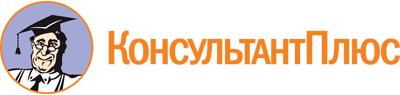 Постановление Правительства Калининградской области от 05.04.2006 N 201
(ред. от 27.03.2023)
"Об установлении порядка предоставления из областного бюджета грантов в форме субсидий на государственную поддержку проектов и программ детских и молодежных общественных объединений Калининградской области"Документ предоставлен КонсультантПлюс

www.consultant.ru

Дата сохранения: 16.06.2023
 Список изменяющих документов(в ред. Постановлений Правительства Калининградской областиот 03.04.2008 N 187, от 05.06.2012 N 389, от 04.12.2018 N 739,от 03.09.2019 N 585, от 08.07.2021 N 408, от 09.08.2022 N 423,от 27.03.2023 N 147)Список изменяющих документов(в ред. Постановлений Правительства Калининградской областиот 08.07.2021 N 408, от 09.08.2022 N 423, от 27.03.2023 N 147)N п/пГруппа критериевКритерийМаксимальный балл12341Актуальность и логика проектаАктуальность и социальная значимость проекта(0 баллов - отсутствует; 1 балл - низкая; 2 балла - средняя; 3 балла - высокая)31Актуальность и логика проектаРеализуемость проекта (соответствие мероприятий проекта его цели и задачам)(0 баллов - отсутствует; 2 балла - низкая; 4 балла - средняя; 6 баллов - достаточно высокая, 8 баллов - высокая)82Экономическая эффективность проектаСоотношение планируемых расходов на реализацию проекта мероприятиям и заявленным значениям показателей(0 баллов - отсутствует; 2 балла - низкая; 4 балла - средняя; 6 баллов - достаточно высокая, 8 баллов - высокая)82Экономическая эффективность проектаРеалистичность бюджета проекта (оценка детализированной сметы проекта, ресурсов команды и партнеров проекта с учетом региональной ценовой политики, особенностей географии и целевой аудитории проекта)(0 баллов - отсутствует; 1 балл - низкая; 2 балла - средняя; 3 балла - достаточно высокая, 4 балла - высокая)43Социальная эффективность проектаРеалистичность и полнота показателей мероприятий проекта(0 баллов - отсутствует; 2 балла - низкая; 4 балла - средняя; 6 баллов - достаточно высокая, 8 баллов - высокая)83Социальная эффективность проектаСтепень влияния мероприятий на улучшение состояния целевой группы(0 баллов - отсутствует; 1 балл - низкая; 2 балла - средняя; 3 балла - высокая)34Дополнительные ресурсы и компетенцииСоответствие опыта и компетенций команды проекта планируемой деятельности(0 баллов - отсутствует; 1 балл - низкая; 2 балла - средняя; 3 балла - высокая)34Дополнительные ресурсы и компетенцииИнформационная открытость проекта(0 баллов - отсутствует; 1 балл - низкая; 2 балла - средняя; 3 балла - высокая)3